باسمه تعالیدانشگاه بین المللی امام خمینی (ره) 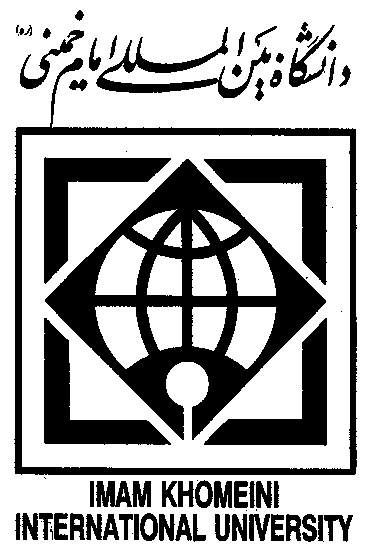 معاونت آموزشی ـ مدیریت تحصیلات تکمیلیمرحله مصاحبه آزمون دکتری  سال 1399فرم اطلاعات داوطلبان الف) مشخصات فردی :  نام و نام خانوادگي:                                                                                رشته امتحانی :وضعیت شغلی و حرفه ای:توجه: کليه موارد ذکر شده در بند هاي "ب" الي "ج" مندرج در اين پرسشنامه صرفاً با ارائه مدرک معتبر قابل ارزيابي مي باشد. بديهي است داوطلب بايد در صورت ضرورت بتواند اصل مدرک را نيز ارائه نمايد.ب) سوابق پژوهشي:1- مقالات چاپ شده در مجلات علمي معتبر داخلي و خارجي و يا کنفرانسها و سيمنار ها و همايشهاي داخلي و خارجي2- اختراع ثبت شده مورد تأييد سازمان پژوهش هاي علمي و صنعتي ايراني3- جشنواره هاي علمي معتبر4- کتب (ترجمه يا تأليف)5- امتياز پايان نامه 5-1- پايان نامه دوره کارشناسي5-2- پايان نامه دوره کارشناسي ارشدج) سوابق آموزشي برگزيدگان جشنواره، مسابقات بين المللي و المپياد هاي معتبر:مدرک زبانلطفا به سوالات ذيل به صورت مختصر و روشن پاسخ دهيد:نام نرم افزارهاي کامپيوتري (مانند: LESREL، MAT LAB و ....) که به آن تسلط داريد را ذکر نماييد.هزينه زندگي شما در دوره تحصيل چگونه تأمين خواهد شد؟آيا بورس تحصيلي دريافت کرده ايد؟ از نظر سازمان مربوطه ضوابط کار در طي تحصيل شما چگونه است؟در صورت نياز، ميزان همکاري شما در دانشکده در زمينه هايي مانند حل تمرين دروس، تهيه دستور کار آزمايشگاهاي آموزشي، همکاري اجرايي در آزمايشگاه هاي آموزشي يا پژوهشي و ... به چه ميزان خواهد بود؟چه ويژگي هايي ( علمي / عمومي / اخلاقي) در خود مي بينيد که در اين پرسشنامه سوال نشده است و فکر مي کنيد مي تواند در انتخاب شما موثر باشد؟حداقل سه مورد از موضوعات تخصصي مورد علاقه خود براي ادامه تحصيل در مقطع دکتري را به ترتيب اولويت بنويسيد:با چاپ چند مقاله علمي در طول دوره دکترا  کار خود را مطلوب ارزيابي مي کنيد؟مقاله کنفرانس بين المللي                 مقاله مجله ISI   يا علمي و پژوهشيپذيرش دانشجويان دکتري به صورت تمام وقت امکان پذير خواهد بود و تعهد حضور تمام وقت الزامي است.نام و نام خانوادگي :                                                      تاريخ:                                                        امضاء:نام و نام خانوادگي:وضعیت تأهل : مجرد  متأهل نام پدر :وضعيت نظام وظيفه:محل تولد :کد ملي: سال تولد:آدرس الکترونيکي:شماره تلفن محل سکونت: شماره تلفن همراه :نشانی محل سکونت :نشانی محل سکونت :1) وضعیت کنونی اشتغال : شاغل  غیرشاغل        در صورت شاغل بودن به پرسش های زیر پاسخ دهید:1) وضعیت کنونی اشتغال : شاغل  غیرشاغل        در صورت شاغل بودن به پرسش های زیر پاسخ دهید:1) وضعیت کنونی اشتغال : شاغل  غیرشاغل        در صورت شاغل بودن به پرسش های زیر پاسخ دهید:1) وضعیت کنونی اشتغال : شاغل  غیرشاغل        در صورت شاغل بودن به پرسش های زیر پاسخ دهید:1) وضعیت کنونی اشتغال : شاغل  غیرشاغل        در صورت شاغل بودن به پرسش های زیر پاسخ دهید:1) وضعیت کنونی اشتغال : شاغل  غیرشاغل        در صورت شاغل بودن به پرسش های زیر پاسخ دهید:شغل :شغل :شغل :شغل :شغل :نوع استخدام :نام ونشانی محل کار :نام ونشانی محل کار :نام ونشانی محل کار :نام ونشانی محل کار :نام ونشانی محل کار :نام ونشانی محل کار :شماره تلفن محل کار :شماره تلفن محل کار :شماره تلفن محل کار :شماره تلفن محل کار :شماره تلفن محل کار :شماره تلفن محل کار :2) سوابق شغلی و حرفه ای2) سوابق شغلی و حرفه ای2) سوابق شغلی و حرفه ای2) سوابق شغلی و حرفه ای2) سوابق شغلی و حرفه ای2) سوابق شغلی و حرفه ایردیفعنوان شغلشروعخاتمهنام و نشاني محل کارنام و نشاني محل کارعنوان مقالهعنوان مجله و سال انتشارنام نويسندگان (نويسنده مسئول مقاله را با علامت * مشخص فرماييد)کد مدرک در فایل ZIP عناوين مقالات علمي پژوهشي (داخلي و خارجي)چاپ شدهشماره داوطلبی-ARTعناوين مقالات علمي پژوهشي (داخلي و خارجي)چاپ شدهشماره داوطلبی-ARTعناوين مقالات علمي پژوهشي (داخلي و خارجي)پذيرفته شدهشماره داوطلبی-ARTعناوين مقالات علمي پژوهشي (داخلي و خارجي)پذيرفته شدهشماره داوطلبی-ARTعناوين مقالات علمي ترويجيچاپ شدهشماره داوطلبی-ARTعناوين مقالات علمي ترويجيچاپ شدهشماره داوطلبی-ARTعناوين مقالات علمي ترويجيپذيرفته شدهشماره داوطلبی-ARTعناوين مقالات علمي ترويجيپذيرفته شدهشماره داوطلبی-ARTعناوين مقالات ارائه شده در کنفرانس هاي (داخلي و خارجي)چاپ شدهشماره داوطلبی-ARTعناوين مقالات ارائه شده در کنفرانس هاي (داخلي و خارجي)چاپ شدهشماره داوطلبی-ARTعناوين مقالات ارائه شده در کنفرانس هاي (داخلي و خارجي)پذيرفته شدهشماره داوطلبی-ARTعناوين مقالات ارائه شده در کنفرانس هاي (داخلي و خارجي)پذيرفته شدهشماره داوطلبی-ARTرديفنام اختراعمحل ثبتتاريخ ثبتکد مدرک در فایل ZIP 1شماره داوطلبی-INV2شماره داوطلبی-INV3شماره داوطلبی-INV4شماره داوطلبی-INVرديفعنوان جشنوارهنهاد برگزارکننده تاريخ برگزاريکد مدرک در فایل ZIP 1شماره داوطلبی-SCFST2شماره داوطلبی-SCFST3شماره داوطلبی-SCFST4شماره داوطلبی-SCFST5شماره داوطلبی-SCFST6شماره داوطلبی-SCFST7شماره داوطلبی-SCFSTعنوان کتابسال انتشار/تعداد صفحاتنام نويسندگان به ترتيب ذکر شده روي جلدکد مدرک در فایل ZIP کتبتاليفشماره داوطلبی-BOOKکتبتاليفشماره داوطلبی-BOOKکتبتاليفشماره داوطلبی-BOOKکتبترجمهشماره داوطلبی-BOOKکتبترجمهشماره داوطلبی-BOOKکتبترجمهعنوان پروژه يا پايان نامهنام استاد راهنمادرجهنمرهعنوان پروژه يا پايان نامهنام استاد راهنمادرجهنمرهکد مدرک در فایل ZIP شماره داوطلبی- TSSMSمقطع تحصيليرشته- گرايشنام دانشگاهمعدل کلتاریخ شروعتاریخ فراغتکد مدرک در فایل ZIP کاردانيشماره داوطلبی-ADکارشناسيشماره داوطلبی-BSکارشناسي ارشدشماره داوطلبی-MSرديفنام مسابقه/ المپياد/ جشنوارهرتبهسال برگزيده شدنکد مدرک در فایل ZIP 1شماره داوطلبی-FRO2شماره داوطلبی-FRO3شماره داوطلبی-FRO4شماره داوطلبی-FRO5شماره داوطلبی-FROنام آزموننمره اخذ شدهتاریخ  آزمونتوضيحاتکد مدرک در فایل ZIP شماره داوطلبی-LANرديفموضوع تخصصياستاد1234567